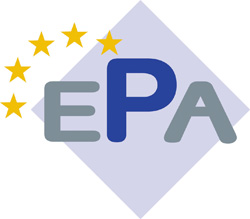 European standard      on-street parking awardComplementary DocumentationLocal authorityLocal authorityLocal authorityName:Telephone:Fax:Email:Web page:Operator (optional)Operator (optional)Operator (optional)Name: Name: Telephone: Telephone: Fax: Fax: Email: Email: Web page: Web page: General description of city contextPlease give a brief description of the city/ CPZ submitted relating to on-street parking, regulation policies… Attach maps which clearly identify the CPZ submitted.General description of city contextPlease give a brief description of the city/ CPZ submitted relating to on-street parking, regulation policies… Attach maps which clearly identify the CPZ submitted.Mandatory minimum conditionsM.1Number of SpacesPlease attach a map with the spaces submitted identified.1System efficiency1.1OccupancyPlease give a brief description of the procedure and results provided to obtain the average occupancy in the applicant area.1.2Compliance levelsPlease give a brief description of the procedure and results provided to obtain the Prohibited vehicle % rate: double lane, pedestrian lanes, in the kerb…Please give a brief description of the procedure and results provided to obtain the Prohibited vehicle % rate: double lane, pedestrian lanes, in the kerb…Please give a brief description of the procedure and results provided to obtain the Non-payment users rate (%)Please give a brief description of the procedure and results provided to obtain the Non-payment users rate (%)2Parking spaces2.3Electric recharging spotsPlease attach photos of the electric recharging spots in the CPZ3User serviceUser serviceUser service3.1The existence of a parking regulation system is clearly identifiable at the moment of parking. Please attach a few photos  of random places within the controlled parking zoneThe existence of a parking regulation system is clearly identifiable at the moment of parking. Please attach a few photos  of random places within the controlled parking zoneThe existence of a parking regulation system is clearly identifiable at the moment of parking. Please attach a few photos  of random places within the controlled parking zone3.2Painting in good conditions Please attach a few photos of random parking space painting within the controlled parking zonePainting in good conditions Please attach a few photos of random parking space painting within the controlled parking zonePainting in good conditions Please attach a few photos of random parking space painting within the controlled parking zone3.33.3Vertical signalsPlease attach a few photos of random vertical signals within the controlled parking zoneVertical signalsPlease attach a few photos of random vertical signals within the controlled parking zone3.43.43.4Signs and parking meters (or/and Apps) have the minimum information required to use the systemAttach a description of the information given in order to use the system (parking meters/app)3.63.63.6Free spaces information systemAttach a description of the system and the locations of it3.73.73.7AppealsAttach a description of the appeal channels available4Payment/ AccessPayment/ Access4.1More than one payment channelPlease attach a description of the payment channels availableMore than one payment channelPlease attach a description of the payment channels available4.2Parking meters are in proper conditionsPlease attach a photo (or a few) of the parking metersParking meters are in proper conditionsPlease attach a photo (or a few) of the parking meters4.34.3Pricesa)Please give a brief description of the prices4.34.3Pricesb)Please give  an explanation of the reduction in the price5EnforcementEnforcementEnforcement5.1 aProperly uniformed. The staff are easily identifiable by the users.Please attach a photo (or a few) of the uniformProperly uniformed. The staff are easily identifiable by the users.Please attach a photo (or a few) of the uniformProperly uniformed. The staff are easily identifiable by the users.Please attach a photo (or a few) of the uniform5.1 bStaff uniformPlease attach a photo (or a few) of the staff badge (if existing)Staff uniformPlease attach a photo (or a few) of the staff badge (if existing)Staff uniformPlease attach a photo (or a few) of the staff badge (if existing)5.25.2Penalty ticketPlease attach an example of a  penalty ticketPenalty ticketPlease attach an example of a  penalty ticket5.35.35.3ClampingPlease attach a policy document for clamping5.45.45.4Towing awayPlease attach a policy document for towing away